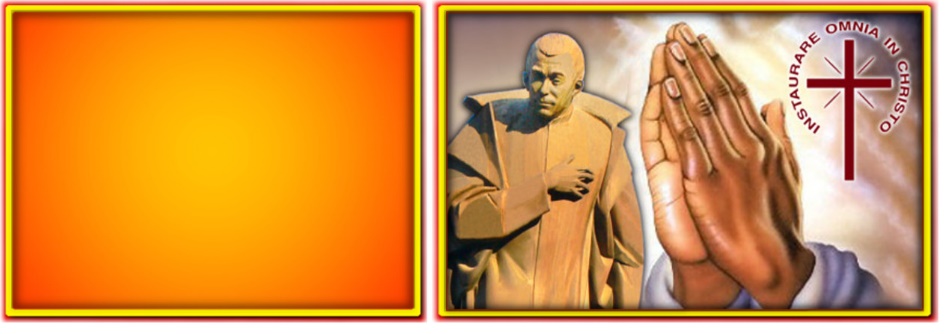 ITALIANOPer intercessione di San Luigi Orione, ognuno di noi, contemplando Gesù nel presepio, trovi il coraggio di avvicinarsi ai poveri.ESPAÑOLPor la intercesión de San Luis Orione, cada uno de nosotros, contemplando a Jesús en el pesebre, asuma el coraje de estar cerca de los pobres.FRANÇAISQue par l'intercession de Saint Louis Orione chacun de nous, contemplant Jésus dans la crèche, trouve le courage de s'approcher des pauvres.POLSKINiech przez wstawiennictwo świętego Alojzego Orione, każdy z nas, kontemplując Jezusa w żłóbku, odnajdzie odwagę aby zbliżyć się do ubogich.PORTUGUÊSPor intercessão de São Luís Orione, cada um de nós, contemplando Jesus no presépio, encontre a coragem de aproximar-se dos pobres.ENGLISHThrough the intercession of Saint Luigi Orione, each one of us, while contemplating Jesus in the crib, may find the courage to approach the poor.01 a Belo Horizonte (BRN): Assemblea del MGO02-07 a Barro Preto (BRS): Corso di Esercizi spirituali dei Religiosi03 a Niterói (BRN): Festa Patronale di San Francesco Saverio06 a Wołomin (POL): Ordinazione Diaconale del Ch. Piotr BARAN07 a Zduńa Wola (POL): Torneo di Pallacanestro “Trampolina Basketball Cup”07 a Anatihazo (MAD): Professione perpetua del Ch. Jean Paul François RATELOHAHY07 a Muranga – Kenya (DMI): Ordinazione Diaconale del Ch. Harrison Ngigi MUTURI 08 a Anatihazo (MAD): Ordinazione Diaconale del Ch. Jean Paul François RATELOHAHY09 a Iasi - Romania (ITA): Ordinazione Diaconale del Ch. Nicolai Marius TIBA10 a Iasi - Romania (ITA): Incontro del Segretariato per la Formazione iniziale10 a Morada Nova (BRN): Festa patronale di Nostra Signora di Loreto14 a Zalesie Górne (POL): Incontro tra i Consigli dei FDP, PSMC, ISO e MLO.14 a Abidjan – Costa d’Avorio (NDA): Ordinazione Diaconale dei Ch. Anthime KABORE, Charles HELEGBA e Crépin Eric AFRIM21 a Warszawa (POL): Incontro del Segretariato per la Pastorale Giovanile-Vocazionale26 a Zduńska Wola (POL): Riunione del Segretariato Pastorale Giovanile-Vocazionale28/12-01/01 a Brańszczyk (POL): Capodanno Alternativo della “Scala di Giacobbe”Religiosi: Sac. Giovanni Battista SALVADOR, Brasile Sud (+06/10/2019) Fra Arturo (Arturo Manuel INGUANZO), Argentina (+06/11/2019) Fr. Alberto Faustino PEREIRA, Argentina (+22/11/2019) Fr. Mariusz KIELESRKI, Polonia (+30/11/2019)Religiose: Suor Maria Fátima, Argentina (+27/11/2019)Parenti: Sig.ra Célia das Neves DIAS DE MATOS (+16/10/2019), Mamma del Sac. Gerardo DIAS (Brasile Nord) Sig.ra Maria Gabriela FERNANDES (+19/10/2019), Mamma del Sac. Riu Pedro FERNANDES NOMBRE (Brasile Sud) Sig.ra Lilia Antonia JIMENEZ (+09/11/2019), Sorella del Sac. Sergio JIMENEZ (Argentina) Sig. Józef BRANICKI (+25/11/2019), papa del Sac. Robert BRANICKI (Polonia)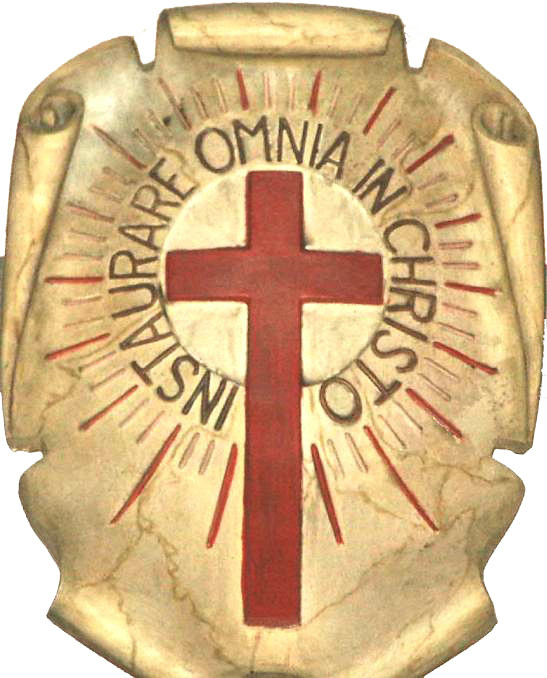 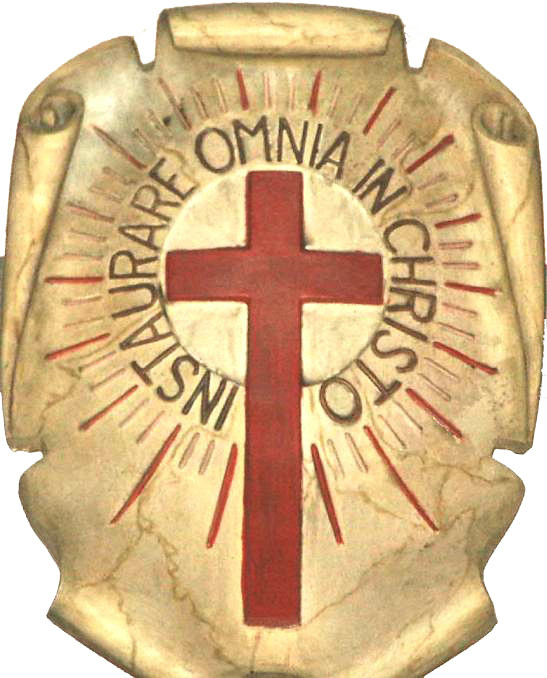 